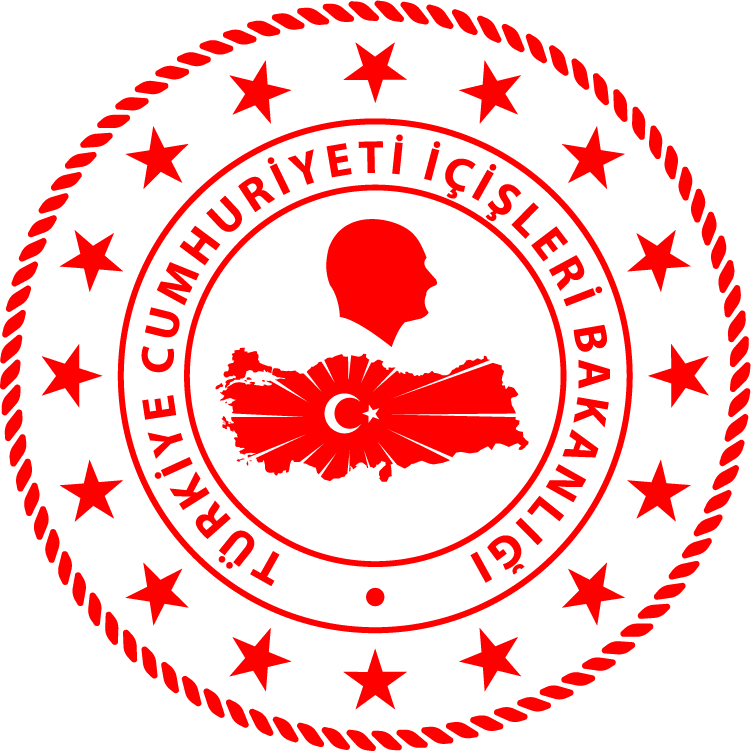 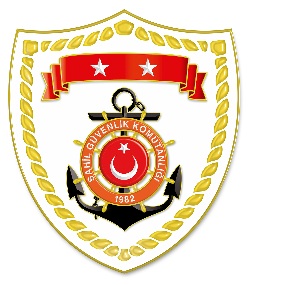 Aegean Region*Statistical information given in the table may vary because they consist of data related incidents which were occured and turned into search and rescue operations.The exact numbers at the end of the related month is avaliable on sg.gov.tr/irregular-migration-statisticsNUDATELOCATION/PLACE AND TIMEIRREGULAR MIGRATION ASSETTOTAL NUMBER OF APPREHENDED FACILITATORS/SUSPECTTOTAL NUMBER OF RESCUED
MIGRANTS/PERSONNATIONALITY OF RESCUED/APPREHENDED MIGRANTS ON THE BASIS OF DECLARATION118 October 2021Off the Coast ofİZMİR/Çeşme07.15Inflatable Boat-2521 Somalia, 4 Eritrea218 October 2021Off the Coast ofAYDIN/Kuşadası11.40Life Boat-2017 Somalia, 3 Yemen318 October 2021Off the Coast ofAYDIN/Kuşadası12.40Inflatable Boat-3321 Somalia, 4 Yemen, 4 Liberia, 3 Eritrea, 1 Senegal